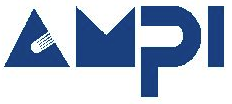 第57回ドライコーティング研究会 開催のご案内下記の通り、第57回ドライコーティング研究会を開催致しますので、万障お繰り合わせの上ご参加下さい。記日　　　時	2019 年 11 月 29 日（金）	13:30 ～ 16:30				情報交換会	16:45 ～ 18:00会　　　場	尼崎リサーチ・インキュベーション・センター（ARIC） 2階				研究会		会議室1～3				情報交換会	研修室		兵庫県尼崎市道意町7丁目1番3号	TEL：06-6415-2500				… 別紙、【会場への交通アクセス】をご参照ください主　　　催	一般財団法人 近畿高エネルギー加工技術研究所（AMPI）後　　　援	一般社団法人 日本熱処理技術協会 西部支部定　　　員	50名　（先着順、定員になり次第締め切らせていただきます）参　加　費	研究会　1,500円，	情報交換会　1,500円				（当日、受付にてお支払いください）講演テーマ（１）『 大面積表面処理のためのマイクロ波プラズマ技術（仮） 』名古屋大学 大学院工学研究科 電子工学専攻					助教		鈴木 陽香　氏（２）『 トライボロジー特性向上の考え方と評価方法 』地方独立行政法人 大阪産業技術研究所 金属材料研究部					主任研究員	道山 泰宏　氏（３）『 自動車部品における表面処理技術の動向と課題。 』株式会社 デンソー 材料技術部 表面技術室					担当次長	菅原 博好　氏申込み方法	参加申込書に必要事項を記載の上、お申し込みください。			E-mail（dry-coating@ampi.or.jp）または、FAX（06-6412-7776）締　　　切	2019 年 11 月 15 日（金）問　合　先	一般財団法人 近畿高エネルギー加工技術研究所（AMPI）		ドライコーティング研究会 事務局      成夫 （不在時：大岸 秀之）			TEL：06-6412-7745 ， FAX：06-6412-7776			（繋がらない場合は番号の前に186を付けてダイアルして下さい）			URL：https://www.ampi.or.jp/一般財団法人 近畿高エネルギー加工技術研究所（AMPI）ドライコーティング研究会 事務局	 成夫 （不在時：大岸 秀之）　宛		E-mail		dry-coating@ampi.or.jp		FAX		06-6412-7776			（繋がらない場合は番号の前に186を付けてダイアルして下さい）第57回ドライコーティング研究会 参加申込書2019年11月29日（金）開催申込締切日：2019年11月15日（金）申込日：2019年　　　月　　　日※）準備の都合がありますので、情報交換会の出欠は必ずご記入ください。当日、講演会場で自社カタログ等の展示・配布することを希望	①する	②しない（希望される場合、方法については別途連絡差し上げます）【会場への交通アクセス】		TEL：06-6415-2500尼崎リサーチ・インキュベーション・センター（ARIC）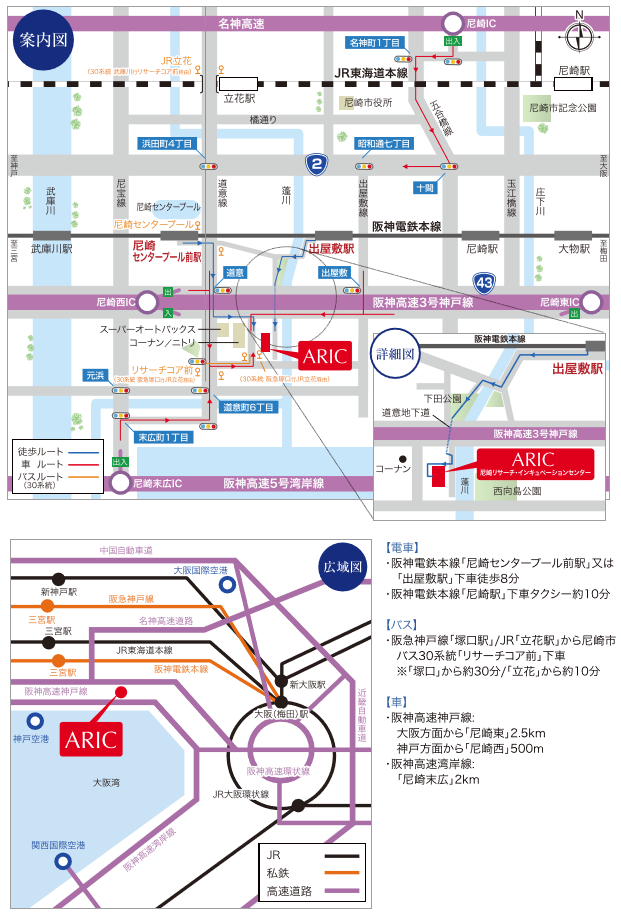 会社名・団体名住所〒〒〒（　ふ　り　が　な　）氏名1所属部署（　ふ　り　が　な　）氏名1役職（　　　　　　　　　）TEL（　　　　　　　　　）FAX（　　　　　　　　　）E-mail（　　　　　　　　　）情報交換会（出席：〇、欠席：×）情報交換会（出席：〇、欠席：×）（　ふ　り　が　な　）氏名2所属部署（　ふ　り　が　な　）氏名2役職（　　　　　　　　　）TEL（　　　　　　　　　）FAX（　　　　　　　　　）E-mail（　　　　　　　　　）情報交換会（出席：〇、欠席：×）情報交換会（出席：〇、欠席：×）（　ふ　り　が　な　）氏名3所属部署（　ふ　り　が　な　）氏名3役職（　　　　　　　　　）TEL（　　　　　　　　　）FAX（　　　　　　　　　）E-mail（　　　　　　　　　）情報交換会（出席：〇、欠席：×）情報交換会（出席：〇、欠席：×）